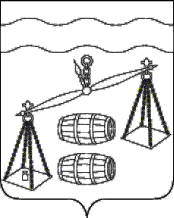 МУНИЦИПАЛЬНЫЙ РАЙОН"Сухиничский район" Калужская областьрайонная дума                                           РЕШЕНИЕот  30.07.2020                                                                                   №  551О назначении публичных слушанийпо проекту внесения изменений в Правила землепользования и застройки СП «Деревня Радождево», утвержденные решением Районной Думы МР «Сухиничский район» от 26.02.2016 №88 В соответствии с Федеральным   законом  от 06.10.2003 г. № 131-ФЗ    «Об общих принципах организации местного самоуправления в Российской Федерации», статьями 5.1, 24, 28 Градостроительного кодекса РФ, Положением о публичных слушаниях и общественных обсуждениях по вопросам градостроительной  деятельности в МР «Сухиничский район», утвержденным Решением Районной Думы МР «Сухиничский район» от 31.10.2018 №372, руководствуясь Уставом муниципального района «Сухиничский район», Районная Дума МР «Сухиничский район» РЕШИЛА:Назначить проведение публичных слушаний по проекту внесения изменений в Правила землепользования и застройки СП «Деревня Радождево», утвержденные Решением Районной Думы СП «Сухиничский район» от 26.02.2016 №88 (далее Проект).Провести публичные слушания по Проекту с 01 августа по 08 сентября 2020 года.Провести собрание участников публичных слушаний по проекту 08 сентября 2020 года в 15 часов 00 минут по адресу: Калужская область, Сухиничский район, д. Радождево, д. 75А (здание администрации).Функции организатора публичных слушаний по Проекту возложить на Комиссию по подготовке проектов Правил землепользования и застройки сельских поселений муниципального района «Сухиничский район», утвержденную постановлением администрации МР «Сухиничский район» от 10.07.2020 №504 (далее Комиссия):Организовать и провести публичные слушания по Проекту с участием правообладателей земельных участков и (или) объектов капитального строительства, находящихся в границах территории сельского поселения «Деревня Радождево» Сухиничского района Калужской области, в отношении которой подготовлен Проект.Организовать выставку экспозицию демонстрационных материалов по Проекту в здании администрации МР «Сухиничский район» по адресу: Калужская область, г. Сухиничи, ул. Ленина, д. 56а.Осуществить прием от физических, юридических и иных заинтересованных лиц предложений, и рекомендаций по выносимому на публичные слушания вопросу в письменном виде, для включения их в протокол публичных слушаний в рабочее время с даты опубликования данного Решения до дня проведения публичных слушаний по адресу: Калужская область, г. Сухиничи, ул. Ленина, д. 56а, здание администрации МР «Сухиничский район».Обеспечить опубликование заключения о проведении публичных слушаний по проекту в районной газете «Организатор» и размещение на официальном сайте администрации МР «Сухиничский район» www.suhinichi-admin.ru.Настоящее решение подлежит официальному опубликованию в газете «Организатор» и размещению на официальном сайте администрации МР «Сухиничский район» в сети Интернет www.suhinichi-admin.ru.Контроль за исполнением настоящего Решения возложить на комиссию Районной Думы по нормотворчеству (А.И. Пронькин) и администрацию МР «Сухиничский район».Глава муниципального района«Сухиничский район»                                                             Н.А. Егоров Оповещениео начале публичных слушанийВ соответствии с Решением Районной Думы муниципального района «Сухиничский район» от  30.07.2020 № 551 “О назначении публичных слушаний по проекту внесения изменений в Правила землепользования и застройки СП «Деревня Радождево», утвержденные решением районной Думы МР «Сухиничский район» от 26.02.2016 №88” (далее Проект) сообщаем о начале публичных слушаний по Проекту.Публичные слушания по Проекту будут проводиться в срок с 01 августа по 08 сентября 2020 гола.Собрание участников публичных слушаний будет проводиться 08 сентября 2020 года в 15:00 по адресу: Калужская область, Сухиничский район. д. Радождево, д. 75а, здание администрации СП “Деревня Радождево”.Публичные слушания проводятся в порядке, установленном статьями 5.1 и 28 Градостроительного кодекса РФ и Положением о публичных слушаниях и общественных обсуждениях по вопросам градостроительной деятельности в муниципальном районе «Сухиничский район», утвержденном Решением Районной Думы МР «Сухиничский район» от 31.10.2018 №372.Организатор публичных слушаний – комиссия по подготовке проектов Правил землепользования и застройки сельских поселений МР «Сухиничский район», утвержденная Постановлением администрации МР «Сухиничский район» от 10.07.2020 №504 (далее Комиссия).Местонахождение Комиссии: Калужская область, г. Сухиничи, ул. Ленина, д. 56а, кабинет архитектора. Ознакомиться с Проектом и информационными материалами по теме публичных слушаний можно на официальном сайте администрации МР “Сухиничский район” в разделе “Градостроительство и архитектура” www.suhinichi-admin.ru, на информационном стенде адресу: Калужская область, г. Сухиничи, ул. Ленина, д. 56а, кабинет архитектора, на информационном стенде по адресу: Калужская область, Сухиничский район, д. Радождево, д. 75а, в здании администрации СП “Деревня Радождево”. Экспозиция открыта с 01.08.2020 по 08.09.2020. Консультации по экспозиции проекта проводятся в будние дни с 8.00 до 13.00 и с 14.00 до 16.00 часов.Участники публичных слушаний, определенные законодательством о градостроительной деятельности и прошедшие идентификацию в соответствии с законодательством,  вправе подавать предложения и замечания, касающиеся проекта, в устной и письменной форме в ходе проведения собрания участников публичных слушаний; в письменной форме в адрес организатора публичных слушаний с 01.08.2020 по 08.09.2020 с 8.00 до 13.00 и с 14.00 до 16.00 часов; а также посредством записи в книге (журнале) учета посетителей экспозиции проекта, подлежащего рассмотрению на публичных слушаниях.Участники публичных слушаний,  обязаны иметь при себе документы, удостоверяющие личность, документы, подтверждающие полномочия представителя, и документы, устанавливающие или удостоверяющие их права на земельные участки, объекты капитального строительства, помещения, являющиеся частью указанных объектов капитального строительства.